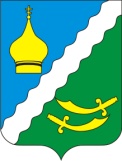 РОССИЙСКАЯ ФЕДЕРАЦИЯРОСТОВСКАЯ ОБЛАСТЬМАТВЕЕВО – КУРГАНСКИЙ РАЙОНМУНИЦИПАЛЬНОЕ ОБРАЗОВАНИЕ«МАТВЕЕВО - КУРГАНСКОЕ СЕЛЬСКОЕ ПОСЕЛЕНИЕ»АДМИНИСТРАЦИЯ МАТВЕЕВО – КУРГАНСКОГО СЕЛЬСКОГО ПОСЕЛЕНИЯРАСПОРЯЖЕНИЕ№14  10.03.2020г.                                                                                          п. Матвеев КурганОб исполнении плана реализации муниципальнойпрограммы Матвеево - Курганского поселения«Социальная поддержка граждан»       за   2019 годВ соответствии с постановлением Администрации Матвеево - Курганского поселения от 28.06.2018 № 137 «Об утверждении Порядка разработки, реализации и оценки эффективности муниципальных программ Матвеево - Курганского сельского поселения», распоряжением Администрации Матвеево - Курганского поселения от 08.10.2018 № 198 «Об утверждении Методических рекомендаций по разработке и реализации муниципальных программ Матвеево - Курганского поселения», распоряжением Администрации Матвеево - Курганского поселения от 23.11.2018                  № 216 «Об утверждении плана реализации  муниципальной программы Матвеево-Курганского сельского поселения «Социальная поддержка граждан» на 2019 год»:1. Принять к сведению отчёт об исполнении плана реализации муниципальной программы Матвеево - Курганского поселения «Социальная поддержка граждан»  за   2019 год согласно приложению к настоящему распоряжению.2. Настоящее распоряжение вступает в силу со  дня его подписания.3. Контроль за  исполнением  оставляю за собойГлава  АдминистрацииМатвеево-Курганскогосельского поселения                                                                               Г.В. Щеткова Отчет об исполнении плана  реализации муниципальной программы «Социальная поддержка граждан» за   2019 год ПОЯСНИТЕЛЬНАЯ ЗАПИСКАк отчету  об исполнении плана реализации муниципальной программы «Социальная поддержка граждан» по итогам    2019 годВ соответствии с постановлением Администрации Матвеево - Курганского сельского поселения 28.06.2018 № 137 «Об утверждении Порядка разработки, реализации и оценки эффективности муниципальных программ Матвеево - Курганского сельского поселения»  распоряжением Администрации Матвеево - Курганского сельского поселения от 23.11.2018 № 216 утвержден план реализации муниципальной программы Матвеево - Курганского сельского поселения «Социальная поддержка граждан» на 2019 год (далее - план реализации).План реализации программы включает в себя следующую подпрограмму:Подпрограмма   –  «Социальная поддержка отдельных категорий граждан» (далее – подпрограмма);           На реализацию подпрограммы    за    2019 год с учетом внесенных изменений предусмотрено в бюджете поселения –  434,3 тыс. рублей.  Фактические  расходы  на выплату государственной пенсии за выслугу лет составили  434,3  тыс. рублей или   100 %.   Проводится максимально широкое информирование жителей сельского поселения о деятельности  Администрации, ежемесячно проводится оплата за обслуживание сайта Администрации Матвеево - Курганского сельского поселения, ежемесячно печатается информационный бюллетень, перечислены ежегодные членские взносы в ассоциацию «Совет муниципальных образований», идет обмен практиками муниципального управления на съездах СМО.          По итогам проведенного анализа исполнения плана реализации муниципальной программы Матвеево - Курганского сельского поселения                       «Социальная поддержка отдельных категорий граждан» установлено отсутствие фактов несоблюдения сроков выполнения мероприятий, мероприятия выполнены в установленные сроки, в связи с чем принятие дополнительных поручений не требуется.Ведущий специалист по архивной и кадровой работе                                                             Г.В.Сорокина№ п/пНомер и наименованиеОтветственный 
 исполнитель, соисполнитель, участник (должность/ФИО)Результат реализации (краткое описание)Фактическая дата начала   
реализации 
Фактическая дата окончания
реализации, 
наступления  
контрольного 
событияРасходы  бюджета поселения на реализацию муниципальной      
программы, тыс. руб.Расходы  бюджета поселения на реализацию муниципальной      
программы, тыс. руб.Расходы  бюджета поселения на реализацию муниципальной      
программы, тыс. руб.Объемы неосвоенных средств и причины их не освоения№ п/пНомер и наименованиеОтветственный 
 исполнитель, соисполнитель, участник (должность/ФИО)Результат реализации (краткое описание)Фактическая дата начала   
реализации 
Фактическая дата окончания
реализации, 
наступления  
контрольного 
событияпредусмотреномуниципальной программойпредусмотрено сводной бюджетной росписьюфакт на отчетную датуОбъемы неосвоенных средств и причины их не освоения123456789101.Подпрограмма 1«Социальная поддержка отдельных категорий граждан»Администрация Матвеево-Курганского сельского поселенияXXX434,3434,3434,31.1.Основное мероприятие 1.1. Выплата государственной пенсии за выслугу летАдминистрация Матвеево-Курганского сельского поселениявыполнение в полном объеме социальных обязательств  перед населением, усиление социальной поддержки отдельных категорий граждан01.01.201931.12.2019434,3434,3434,3Итого по муниципальной  
программе            XXXX434,3434,3434,3